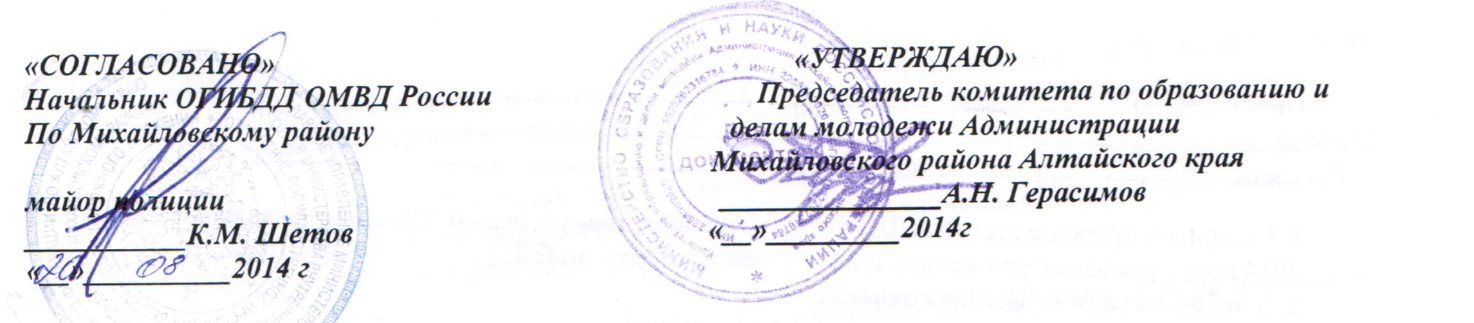 А К Тобследования состояния обучения несовершеннолетних правилам безопасного поведения на дорогахи профилактической работы по предупреждению детского дорожно-транспортного травматизма в МКОУ «Неводская основная общеобразовательная школа» Составлен «_20___» __августа_____ 2015г.комиссией в составе:от органов образования __________________________________________________________________(Ф.И.О., должности)от Госавтоинспекции ____________________________________________________________________(Ф.И.О., должности)На момент проверки установлено следующее:1. Общие сведения.1.1. Директор ОУ ______Щербина Яна Дмитриевна__________________________(Ф.И.О.)1.2. Количество учащихся в ОУ __13_______________________________________________________1.3. Количество классов ____7___________________________________________________________1.4. Наличие приказа директора ОУ (№, от какого числа) о назначении ответственного за работу по организации обучения детей ПДД и профилактике ДДТТ (Ф.И.О., должность, телефон) Приказ по школу №41/1 от 01 сентября 2014 года, Макарова Галина Леонидовна(общее руководство)-заместитель директора по УВР, телефон 8(38570)27116, классные руководители: Соколова Елена Павловна (5-6 классы), Макарова Галина Леонидовна (7-9 классы), Шкрылёва Надежда Владимировна (4 класс(, Евдокимова Людмила Николаевна (1-3 классы)1.5. В каких классах организуется работа по обучению детей ПДД:а) 1-4 классахб) 5-8 классахв) 9-11 классахг) с 1 по 9 классыд) во всех параллелях1.6. В текущем году с учащимися школы зарегистрировано __0____ фактов ДТП.Принятые меры: ______________________________________________________________________________________________________________________________________________________________________________________________________________________________________________________1.7. Сколько преподавателей ПДД прошли переподготовку с целью повышения квалификации и где В 2014 году преподаватели не проходили переподготовку по ПДД2. Учебно-методическое обеспечение.2.1. Обучение Правилам дорожного движения ведется по:методическим материалам, а также учебным пособиям, имеющимся в школе. 2.2. Обеспеченность учащихся учебниками и рабочими тетрадями:       10%    20%    30%    40%    50%    60%    70%    80%    90%    100%2.3. Обеспеченность учащихся дополнительным информационным материалом:       10%    20%    30%    40%    50%    60%    70%    80%    90%    100%2.4. Наглядный и дидактический материал, имеющийся в образовательном учреждении:а) плакаты по ПДД;б) дидактические игры;в) видеофильмы;г) карточки-задания по ПДД;д) рабочие тетради;2.5. Диагностический материал:а) контрольные задания;б) диагностические тесты;в) уровневые задания для самостоятельной работы учащихся;г)тестовые задания2.6. Методические материалы для педагогов:а) опыт работы по профилактике ДДТТ;б) сборники планов конспектов уроков и внеклассных мероприятий;в) методические рекомендации по обучению учащихся ПДД;г) методические рекомендации по организации внеклассной работы с детьми по предупреждению ДДТТ;д) программа обучения по ПДД3. Организация обучения.3.1. Количество часов, отведенных на обучение ПДД, в классах:Форма проведения занятий по ПДД: общешкольные мероприятия мероприятия, дополнительные занятия, тематические классные часы3.2. Количество проведенных часов занятий с начала учебного года на момент проверки, ведутся ли записи тем в классных журналах, учет посещения учащимися занятий по ПДД, выставление оценок (выборочно) Периодичность: -общешкольные мероприятия 1 раз в полугодие-тематические классные часы 1 раз в четверть- дополнительные занятия по мере необходимости.В классных журналах записи не ведутся, учёт посещаемости не ведётся, оценки не выставляются (т.к. ПДД как учебный предмет не предусмотрен учебным планом школы)3.3. В каких классах не предусмотрено изучение ПДД (причина) изучение ПДД предусмотрено во всех классах только как внеурочная форма3.4. Наличие раздела по предупреждению ДДТТ в общешкольном плане воспитательной работы и планах классных руководителей, их выполнение имеется, выполнение 100 %3.5. Какие общешкольные мероприятия проведены за обследуемый период: (конкурсы, викторины, игры, встречи с сотрудниками Госавтоинспекции и т.д.) (приложение 1 к данному акту)3.6. Как осуществляется учет проводимых мероприятий по профилактике ДДТТ (выделены спец. страницы в классных журналах, заведен отдельный журнал и т.д.) заведён отдельный журнал3.7. Работа, проводимая с юными пешеходами, нарушающими правила безопасного перехода проезжей части (доведено до сведения родителей, обсуждение в классе, стенгазета, школьное радио и т.д.) нет учащихся, нарушающих ПДД3.8. Ежедневные пятиминутные беседы-напоминания о соблюдении ПДД проводятся на последнем уроке в классах __на уроках ОБЖ  и по мере необходимости___3.9. Наличие у учащихся 1-5-х классов в дневниках индивидуальных схем безопасного пути в школу и Памятки юного пешехода и пассажира (выборочная проверка)   имеются 3.10. Результаты проверки классных журналов в классных журналах записи не ведутся3.11. Использование школьных печатных средств информации, радиовещания, компьютерных классов и т.п. _________________________________________________________________________________________________________________________________________________________________________________________________________________________________________________________4. Материально-техническое обеспечение.4.1. Кабинет по ПДД (имеется или нет) _______нет__________________________________________4.1.1. Оборудование кабинета ПДД 4.1.2. Загруженность кабинета ПДД (как часто проводятся занятия по ПДД) 4.1.3. Какие классы занимаются в кабинете _______________________________________________________________________________________4.1.4. Имеется ли график работы кабинета _______________________________________________________________________________________4.1.5. Какие наглядные и учебно-методические пособия в нем имеются, как используются для проведения занятий ______________________________________________________________________________________________________________________________________________________________________________4.2. Уголки по БДД (имеются или нет) имеется_____________________________________________________________4.2.1. Количество уголков ___1___________________________________________________________4.2.2. Где располагаются ____коридор школы______________________________________________4.2.3. Какие вопросы (рубрики) освещают _______безопасность на дороге, советы пешеходам, плакаты по ПДД.4.2.4. Периодичность обновления ______1 раз год____________________________________________4.3. Наличие площадки БДД с дорожной разметкой и комплектом знаков _____имеется дорожная разметка (перекрёсток)4.3.1. Какие классы занимаются на площадке БДД _______________1-9 классы________4.3.2. Имеется ли график работы площадки БДД _______нет_______________________________5. Совместная работа ОУ с Госавтоинспекцией и родителями.5.1. Формы совместной работы ОУ и Госавтоинспекции Общешкольные мероприятия, беседы сотрудников Госавтоинспекции с учащимися.периодичность: ____1 раз в месяц________________________________5.2. Формы работы с родителями _______________________________________________________________________________________________________________________________________________________________________________________________________________________________________________________________________________________________________________________________периодичность: _________________________________________________________________________5.3. Совместные мероприятия, проведенные с Госавтоинспекцией за год ________________________Беседы: - Что означают дорожные знаки?- Что такое ГИБДД и кто такой инспектор ДПС?- Правила езды на велосипеде- Как избежать несчастного случая на улице и дороге?-Что нужно знать о правилах дорожного движения?- Практическое занятие с выходом на улицу, дорогу.- Велосипед и мопед.- Правила воспитания пешеходов.Общешкольное мероприятие:1. Экскурсия. Занятие на улице инспектором ГИБДД5.4. Мероприятия, проведенные за год с родителями 6.1. В школе создан отряд ЮИД _____нет_______________________________________________6.2. Состав отряда ЮИД (количество детей, возраст) _________________________________________6.3. Руководитель отряда (Ф.И.О., должность) ______________________________________________________________________________________________________________________________________6.4. Командир отряда (Ф.И.О., класс) _______________________________________________________6.5. Наличие плана работы отряда на учебный год ____________________________________________6.6. Что запланировано, но не выполнено на момент проверки (причина) ______________________________________________________________________________________________________________________________________________________________________________________________________6.7. Работа агитбригады ЮИД (дата, мероприятие) _________________________________________________________________________________________________________________________________________________________________________________________________________________________6.8. Какая работа проводится отрядом ЮИД по ПДД в близлежащих ДОУ _____________________________________________________________________________________________________________________________________________________________________________________________________6.9. Организовано ли дежурство отряда ЮИД в микрорайоне ОУ до начала и после окончания занятий в начальных классах ______________________________________________________________6.10. Какая проводится работа с нарушителями ПДД _______________________________________________________________________________________________________________________________________________________________________________________________________________________6.11. Какая работа проводится с учащимися, имеющими велосипеды       беседы, практические занятия по правилам вождения6.12. В каких районных, городских мероприятиях отряд ЮИД принимал участие (агитбригады, слёт ЮИД и т.п.) ___________________________________________________________________________________________________________________________________________________________________6.13. Какая работа проводится отрядом ЮИД по усовершенствованию материальной базы обучения сверстников Правилам дорожного движения, мастерству вождения велосипеда и т.д. ______________ _____________________________________________________________________________________________________________________________________________________________________________________________________________________________________________________________________7. Выводы и рекомендации.7.1. Предложения педагогическому коллективу ОУ по организации работы _____________________________________________________________________________________________________________________________________________________________________________________________________________________________________________________________________________________________________________________________________________________________________________________________________________________________________________________________________7.2. Заключение по результатам обследования ________________________________________________________________________________________________________________________________________________________________________________________________________________________________________________________________________________________________________________________________________________________________________________________________________________________________________________________________________________________________________________________________________________________________________________________________________________________________________________________________________________________________________________________________________________________________7.3. Срок устранения недостатков: до «____» _______________ 20____ г.ПРИМЕЧАНИЕ:	Проводимые мероприятия должны подтверждаться разработками,сценариями, записями в учетных журналах, фотоматериалами.В акте указываются положительные и отрицательные стороныработы, делаются конкретные выводы о состоянии профилактикидетского дорожно-транспортного травматизма в ОУ.Исходя из выводов, делаются предложения по улучшению работыс указанием сроков устранения недостатков.Подписи:Председатель комиссии: _________________________________________________________________Члены комиссии: ____________________________________________________________________________________________________________________________________________________________________________________________________________________________________________________________________________________________________________________________________________Ознакомлен:Директор ОУ: _______________________________Я.Д.ЩербинаМ.П.